Faculty Member Profile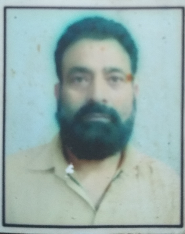 (Govt. degree College Ganderbal)Name:Dr. Iftikhar Ahmed JanParentage:Gulam Ahmed JanDate of Birth:12//11/1974Marital Status:Married	Residential AddressVillage: Soura                     Tehsil: SrinagarTown: Srinagar	District: Srinagar		Pin: 190011Contact Address/No.:Rambagh PayeenSrinagar KashmirEmail:kashmirvalley1001@gmail.comCell No.:9669114729Name of  the Department: Department of ArabicDesignation: LecturerCourses taught at:UG level: BAPG level: _____Educational qualifications:   Service rendered in different Colleges:(Attach Experience Certificate)Innovative processes developed in teaching and learning eg. PPTs, Study material, video lectures, Smarts Boards used etc.: PPT’s, Smart Boards, Seminars, Group Discussions etc.Participation in Curricular development: _________________________________  _______________________________________________________(attach document)Participation in Co-Curricular development(NSS/NCC/Sports etc.): __________________________________________________________________  _______________________________________________________(attach document)Research, Scholarly, Professional and Scientific Activity       (Give details as per format)Total Research experience: ________________No. of publications in peer-reviewed journals: (attach list)No. of books/ book chapters published as author or co-author :_____________( attach list)Major/Minor research projects completed: ________________Participation in Conferences/ Symposia/ Workshops/ Seminars:                (Attach list)No. of Conferences attended: No. of Symposia attended______________________No. of Seminars attended _______________________   No. of Workshops attended _____________________Major Areas of Interest: Literacy criticism and Arabic literature Orientation/Refresher Course attendedContribution towards  Institution:Sign. Of facultyFormat for Research, Scholarly, Professional and Scientific Activity                                                                                                                                                         Sign. Of facultyQualification/DegreeSubjectUniversityYear of PassingUGBADARUL-ULOOM DEOBAND1997PGMA ARABICAMU2001M.PHILLARABICDELHI UNIVERSITY2005Ph.D.ARABICBARKATULLAH UNIVERSITY BHOPAL2015College/UniversityFromtoNo. of Years/MonthsGDC GanderbalMarch 2016Till dateDegree college Khansahab March 2014April 2015Degree college Boys BaramullaMarch 2011Feb 2012Degree college BeminaJune 2010Feb 2011Women’s college AnantnagMarch 2009Feb 2010Sr. No.Title of the projectDate of sanction and durationGrant receivedFunding agencyStatus12YearFrom ToName of Academic Staff CollegeS. No.yearArea of contributionConvener/MemberS. No.Name of Conference/ Seminar etc.Organized byDates and YearNational/International/State/University levelAttended/Paper presented/Chaired session/Resource person etc.1234